STUNDE am DIENSTAG 05.12.2023 (Seite 1 bis 5)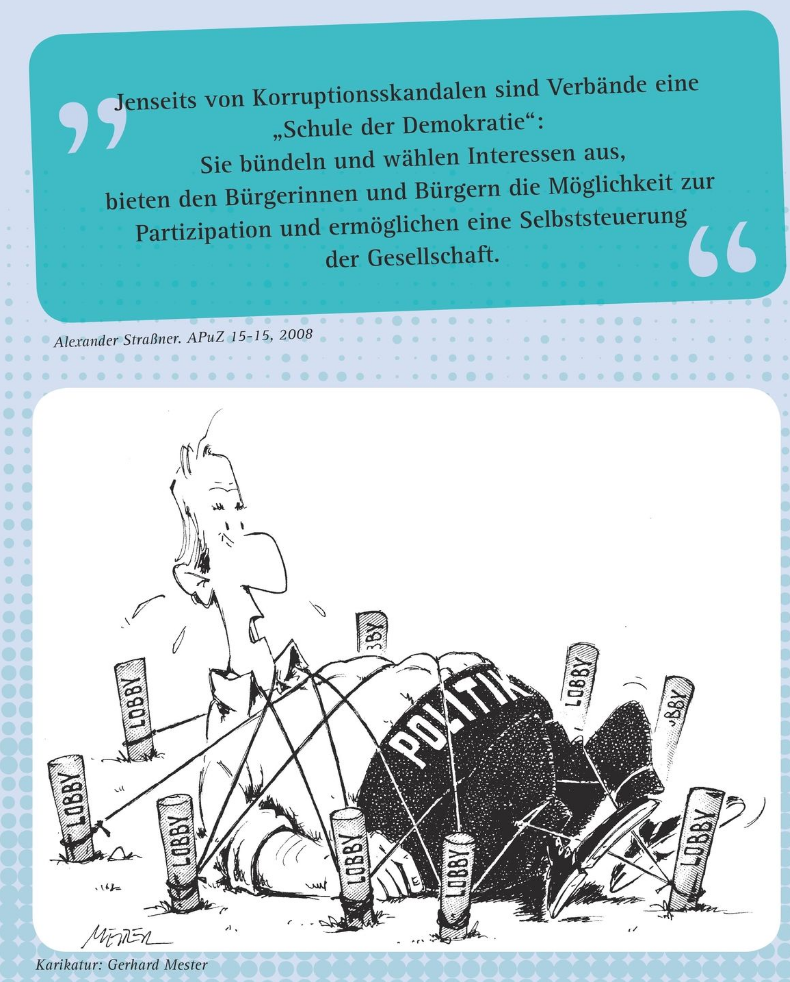 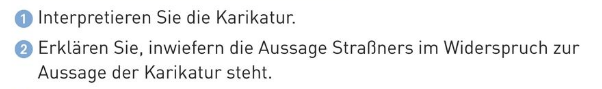 Infokasten: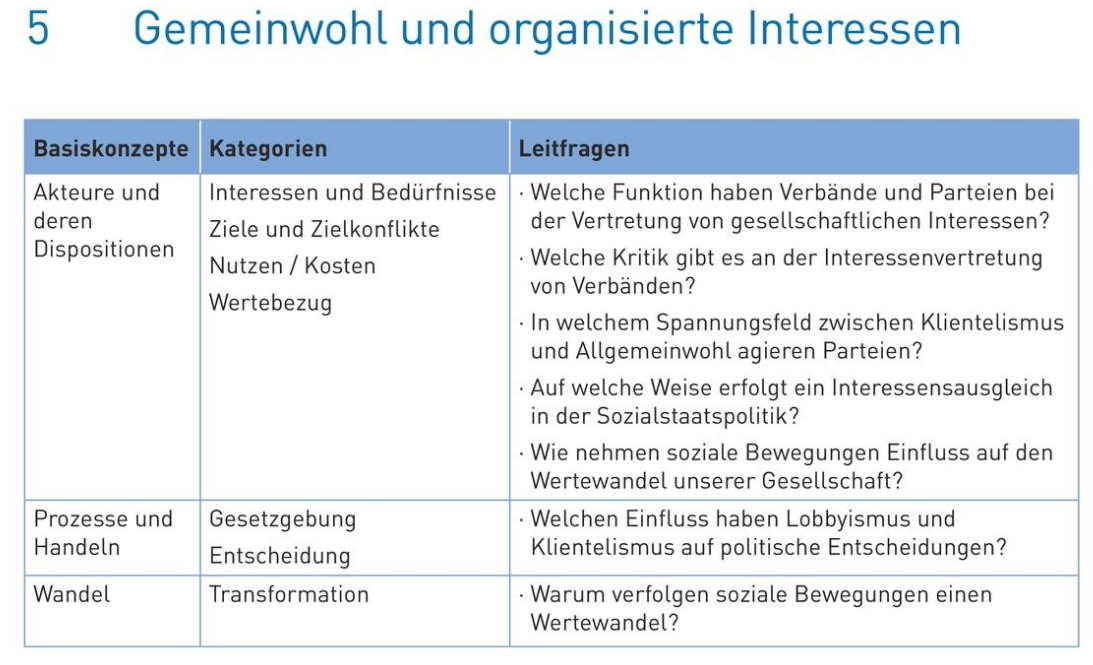 Verbände in der Debatte um die Geschlechterquote ….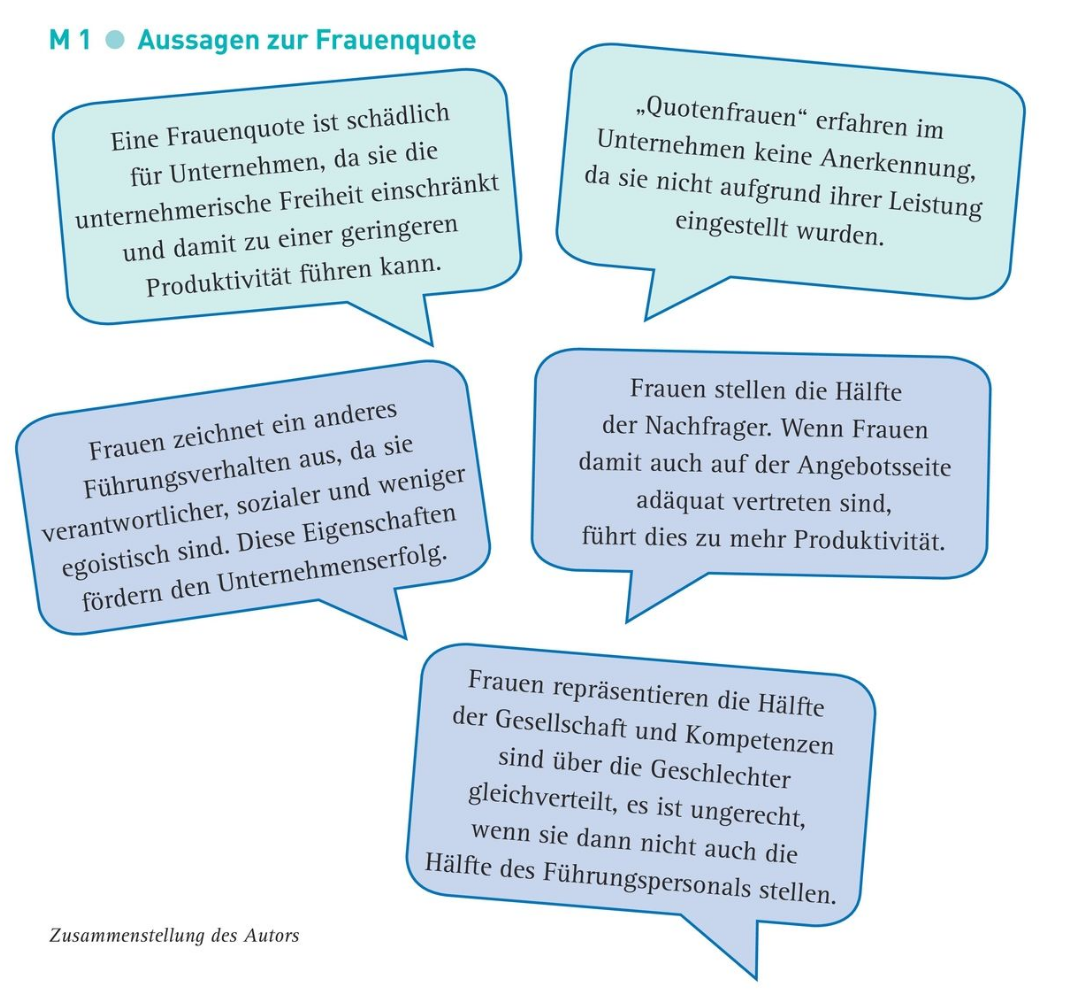 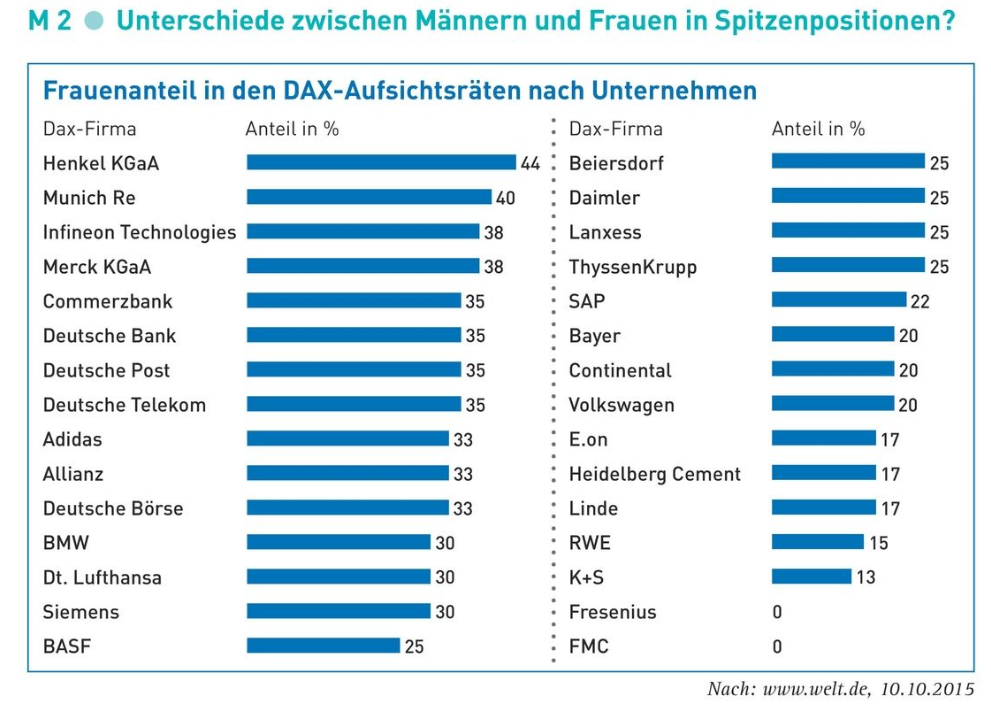 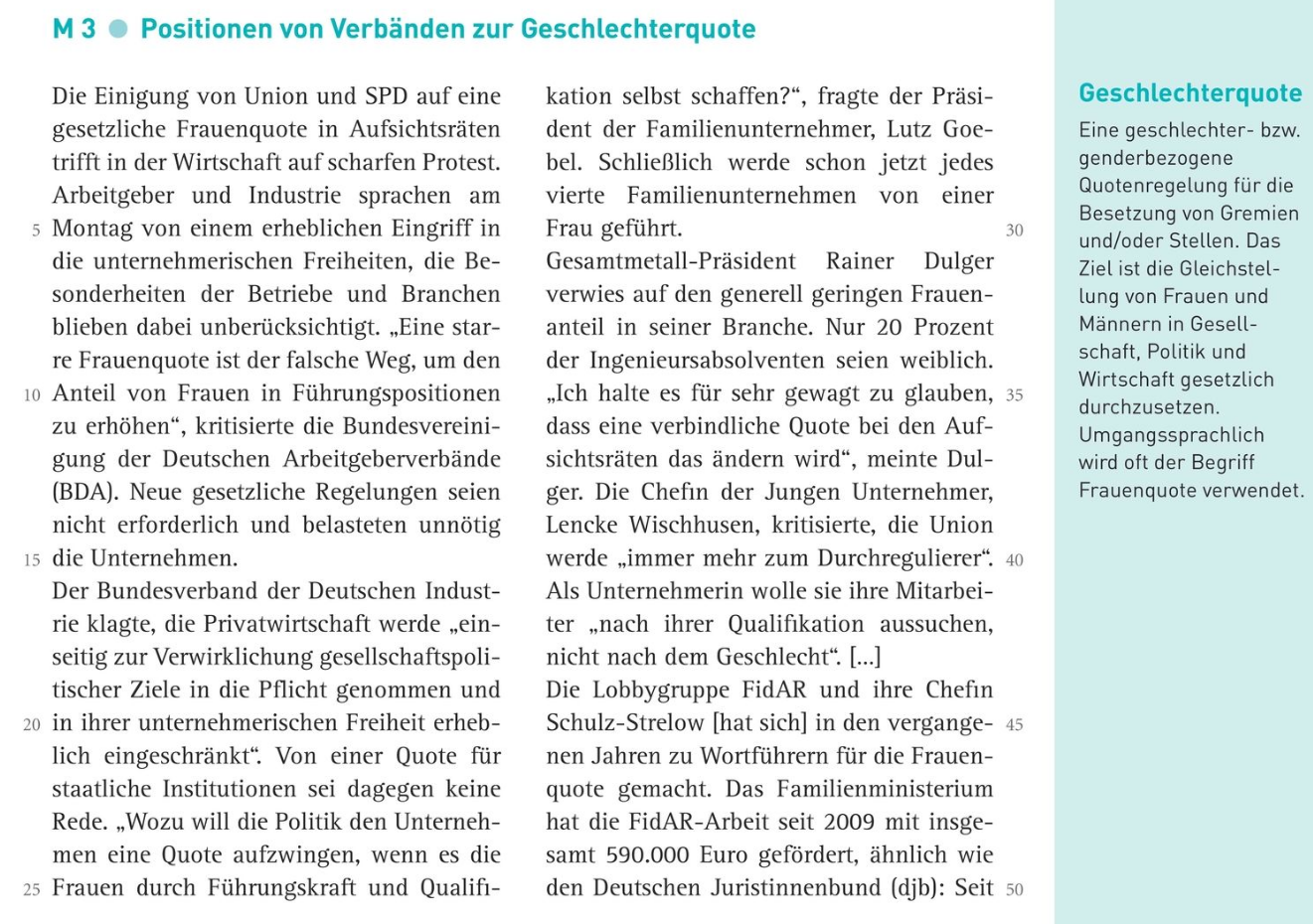 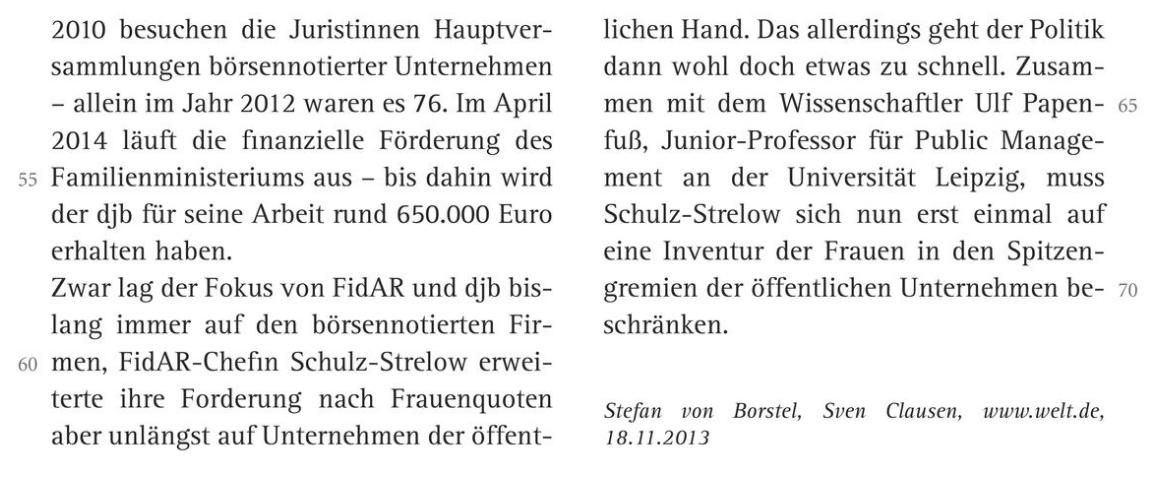 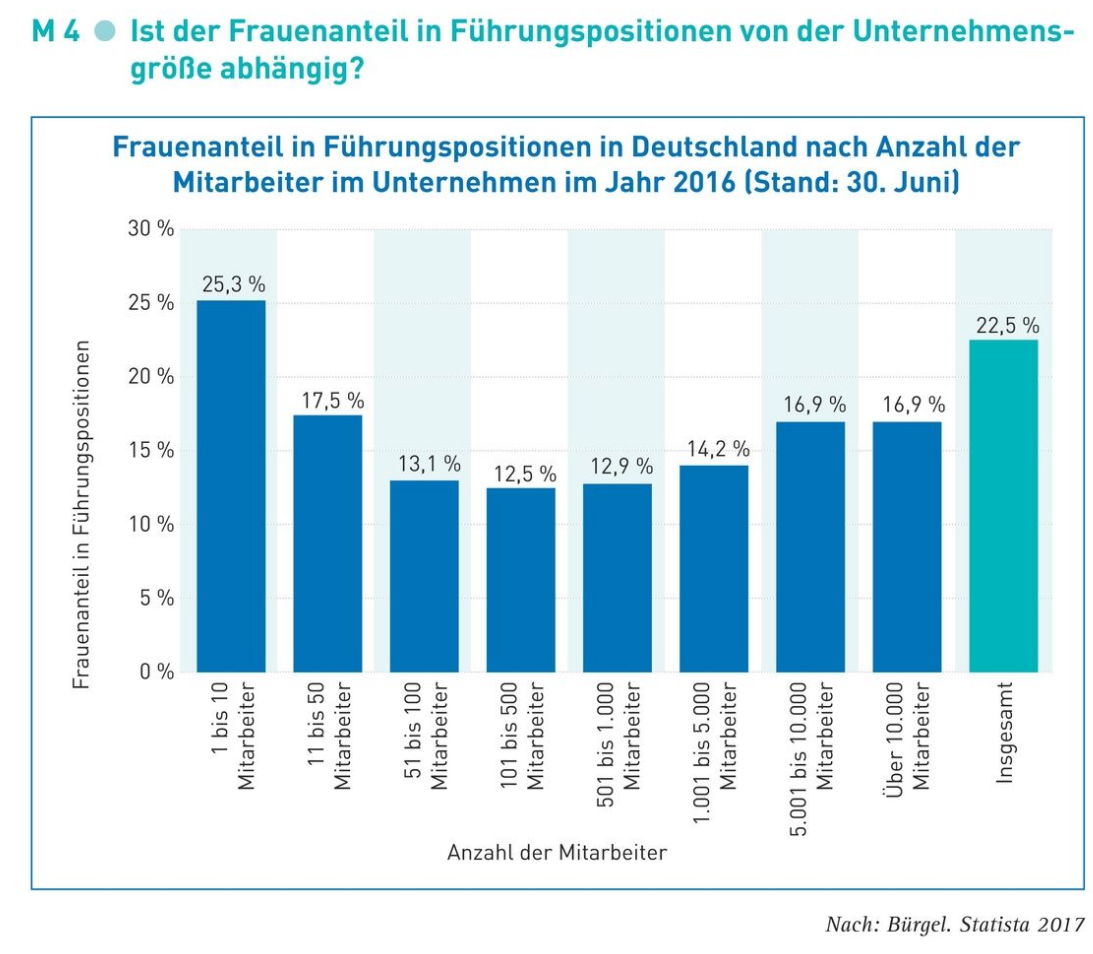 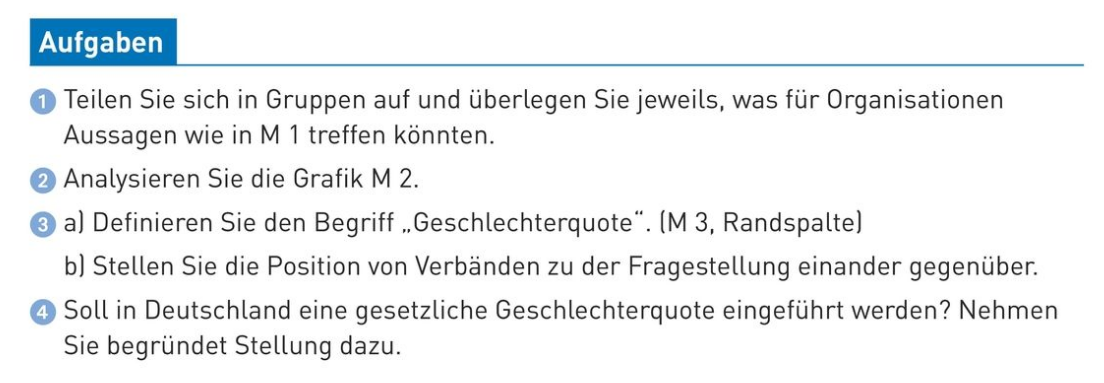 Zusatzinformation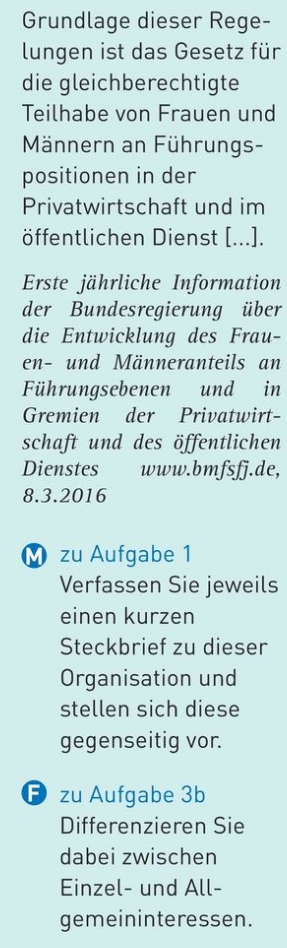 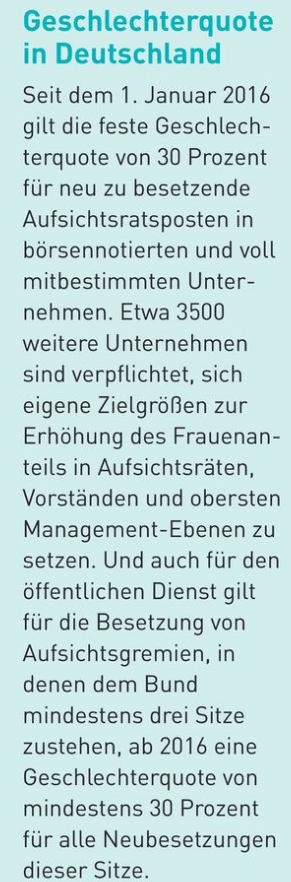 